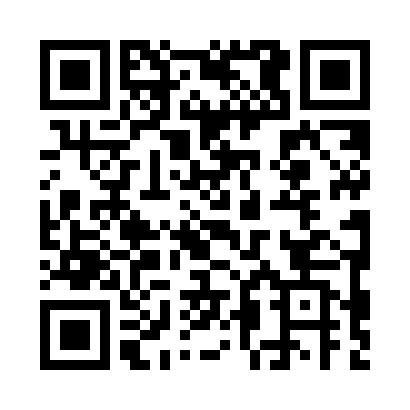 Prayer times for Uhlenbart, GermanyWed 1 May 2024 - Fri 31 May 2024High Latitude Method: Angle Based RulePrayer Calculation Method: Muslim World LeagueAsar Calculation Method: ShafiPrayer times provided by https://www.salahtimes.comDateDayFajrSunriseDhuhrAsrMaghribIsha1Wed3:346:021:285:318:5411:122Thu3:306:001:285:318:5611:153Fri3:265:591:285:328:5811:184Sat3:235:571:285:338:5911:225Sun3:195:551:285:339:0111:256Mon3:155:531:275:349:0211:287Tue3:135:521:275:359:0411:318Wed3:135:501:275:359:0611:349Thu3:125:481:275:369:0711:3510Fri3:115:471:275:369:0911:3511Sat3:115:451:275:379:1011:3612Sun3:105:431:275:389:1211:3713Mon3:095:421:275:389:1311:3714Tue3:095:401:275:399:1511:3815Wed3:085:391:275:399:1611:3916Thu3:085:371:275:409:1811:3917Fri3:075:361:275:419:1911:4018Sat3:065:351:275:419:2111:4119Sun3:065:331:275:429:2211:4120Mon3:055:321:275:429:2311:4221Tue3:055:311:275:439:2511:4322Wed3:055:301:285:439:2611:4323Thu3:045:281:285:449:2811:4424Fri3:045:271:285:449:2911:4425Sat3:035:261:285:459:3011:4526Sun3:035:251:285:459:3111:4627Mon3:035:241:285:469:3311:4628Tue3:025:231:285:469:3411:4729Wed3:025:221:285:479:3511:4730Thu3:025:211:285:479:3611:4831Fri3:025:211:295:489:3711:48